ФормаПАСПОРТ СПЕЦИАЛИСТА8. Гражданство __________Кыргызская Республика___________________________________Образование ___    высшее_________________________________________________________1. наименование вуза, где учился __КГНУ, г.Бишкек, КР_______________________________2. год окончания вуза ___1998______________________________________________________Место работы в настоящее время1. Государство ______Кыргызская Республика_________________________________________2. Организация ___   КНУ им.Ж.Баласагына __________________________________________3. Должность ___       декан факультета кыргызской филологии________________________Наличие ученой степени1. Степень (К) _____кандидат филологических наук_________________________________Отрасль наук ___________филология______________________________________________Шифр специальности (по номенклатуре научных работников) _10.02.01-кыргызский язык_Дата присуждения ____________2005________________________________________2. Степень (Д) ________________________________________________________________Отрасль наук _________________________________________________________________Шифр специальности (по номенклатуре научных работников) ________________________Дата присуждения _____________________________________________________________Наличие ученых званий1. Ученое звание (доцент/снс) ___доцент___________________________________________Специальность ________языкознание______________________________________________Дата присвоения ______  2016__________________________________________________2. Ученое звание (профессор) ______________________________________________________Специальность __________________________________________________________________Дата присвоения _________________________________________________________________Наличие академических званий1. Звание _____________________________ Академия _________________________________2. Звание _____________________________ Академия _________________________________1. Количество публикаций ________20________ в т.ч. научных ______17__________________монографий _____1________________, учебно-методических _____3_____________________открытий ___________________________, изобретений ________________________________Научные труды            1.Кыргыз тилиндеги атама сүйлөмдөр.(монография) Бишкек, 2011. - 8  б.т.	2.  «Кыргыз тили» энциклопедиялык окуу куралы. Бишкек, .Мамлекеттик тил жана энциклопедия  борбору, 2004.- 31 б.т. (Авторлош);          3. Кыргыз тилинин сөздүгү , Бишкек , 2010. -    90 б.т.( Авторлош) ;                                                 4.Азыркы кыргыз тили. I китеп КЭР, Үрүмчү, Шиңжан пед. университети, 2015.-..20 б.т.                                      (Авторлош);                                                                   5.  Азыркы кыргыз тили. II китеп КЭР, Үрүмчү, Шиңжан пед. университети, 2015. –20 б.т.                                  ( Авторлош)  ;                                    6. Кыргыз тилинин омонимдер сөздүгү. Бишкек ,2015 - 22 б.т. (Авторлош).  Основные: шифр научной специальности ____10.02.01-кыргызский язык_________________1. ______________________________________________________________________________2. ______________________________________________________________________________3. ______________________________________________________________________________Основные смежные: шифр научной специальности __10.02.06-тюркские языки____________1. ______________________________________________________________________________2. ______________________________________________________________________________3. ______________________________________________________________________________Дополнительные смежные: шифр научной специальности ______________________________1. ______________________________________________________________________________2. ______________________________________________________________________________3. ______________________________________________________________________________Дата заполнения "__20_" _____01___________________ 2023__ г.ПодписьПримечание: при заполнении не использовать сокращения.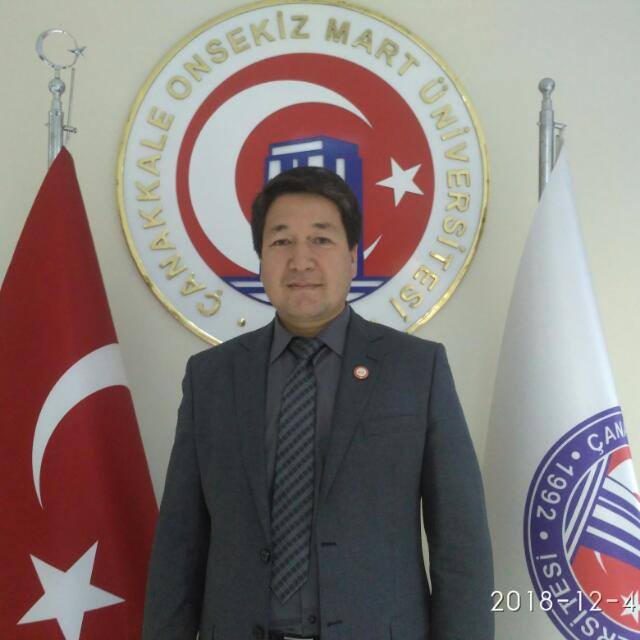 1. Фамилия   Жайлообаев2. Имя           Бактыбек3. Отчество   Алмамбетович4. Пол            муж5. Дата рождения   03.08.19726. Место рождения  Иссык-Кульский р-н, село Сары-Ой7. Национальность   кыргыз